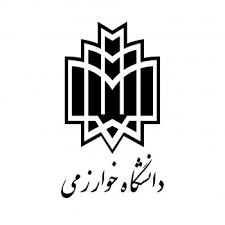 *قبل از تکمیل این فرم ضرورت دارد دانشجو درخواست دفاع را در پیشخوان خدمت گلستان ثبت نماید.ــــــــــــــــــــــــــــــــــــــــــــــــــــــــــــــــــــــــــــــــــــــــــــــــــــــــــــــــــــــــــــــــــــــــــــــــــــــــــــــــــــــــــ(لطفا بعد از برگزاری جلسه دفاع، صورتجلسه الکترونیکی پیوست توسط نماینده محترم تحصیلات تکمیلی تکمیل و پس از تایید مدیر محترم گروه برای آموزش دانشکده ارسال شود).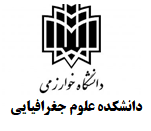 بسمه تعالیصورتجلسه برگزاری جلسه  دفاع رساله دکتریبا یاد و نام خداوند متعال  جلسه دفاع رساله دکتری دانشجو                             با شماره دانشجویی عنوان رساله:  رشته 			در تاریخ       	           ساعت   		              بصورت مجازی در دانشگاه خوارزمی برگزار شد، پس از ارائه دانشجو و بحث و تبادل نظر استادان محترم راهنما، مشاور و داور،  هیات داوران رساله را با نمره      و درجه      پذیرفت.(عالي( 19 - 20 ) خيلي خوب( 18 –18.99 ) خوب( 16 – 17.99 ) متوسط( 14 – 15.99 ) مردود( كمتر از 14 )موارد اصلاحی پیشنهادی در جلسه دفاع:. . .. . .. . .اعضای هیات داوران: استاد راهنمای اول:	.  .  .			نمره:استاد راهنمای دوم: .  .  .			نمره: استاد مشاور اول : .  .  .			نمره:استاد مشاور دوم : .  .  .			نمره:استاد داور داخلی اول :  .  .  .			نمره:استاد داور داخلی دوم: .  .  . 			نمره:استاد داور خارجی اول :  .  .  .			نمره:استاد داور خارجی دوم: .  .  . 			نمره:ــــــــــــــــــــــــــــــــــــــــــــــــــــــــــــــــــــــموارد فوق مورد تایید است و برای ثبت در پرونده دانشجو ارسال می گردد. نام و نام خانوادگی مدیر گروه: .  .  .              امضاءمشخصات دانشجو: (این بخش توسط دانشجو با مشورت استاد راهنما تکمیل می شود)مشخصات دانشجو: (این بخش توسط دانشجو با مشورت استاد راهنما تکمیل می شود)مشخصات دانشجو: (این بخش توسط دانشجو با مشورت استاد راهنما تکمیل می شود)مشخصات دانشجو: (این بخش توسط دانشجو با مشورت استاد راهنما تکمیل می شود)مشخصات دانشجو: (این بخش توسط دانشجو با مشورت استاد راهنما تکمیل می شود)نام و نام خانوادگی: نام و نام خانوادگی: شماره دانشجویی: شماره دانشجویی: گروه آموزشی:رشته:عنوان رساله: .  .  .عنوان رساله: .  .  .عنوان رساله: .  .  .عنوان رساله: .  .  .عنوان رساله: .  .  .استادان راهنما و مشاور استاد راهنمای اول:  .  .  .استاد راهنمای دوم:   .  .  . استاد راهنمای اول:  .  .  .استاد راهنمای دوم:   .  .  . استاد مشاور1:  .  .  .استاد مشاور2:  .  .  .استاد مشاور1:  .  .  .استاد مشاور2:  .  .  .داور پیشنهادی داخل گروهداور پیشنهادی1: .  .  .                                شماره تماس:داور پیشنهادی2: .  .  .                                شماره تماس:داور پیشنهادی3: .  .  .                                شماره تماس:داور پیشنهادی1: .  .  .                                شماره تماس:داور پیشنهادی2: .  .  .                                شماره تماس:داور پیشنهادی3: .  .  .                                شماره تماس:داور پیشنهادی1: .  .  .                                شماره تماس:داور پیشنهادی2: .  .  .                                شماره تماس:داور پیشنهادی3: .  .  .                                شماره تماس:داور پیشنهادی1: .  .  .                                شماره تماس:داور پیشنهادی2: .  .  .                                شماره تماس:داور پیشنهادی3: .  .  .                                شماره تماس:داور پیشنهادی خارج دانشگاهداور پیشنهادی1: .  .  .داور پیشنهادی2: .  .  .داور پیشنهادی3: .  .  .داور پیشنهادی1: .  .  .داور پیشنهادی2: .  .  .داور پیشنهادی3: .  .  .داور پیشنهادی1: .  .  .داور پیشنهادی2: .  .  .داور پیشنهادی3: .  .  .داور پیشنهادی1: .  .  .داور پیشنهادی2: .  .  .داور پیشنهادی3: .  .  .مشخصات دفاع: (این بخش توسط مدیرمحترم گروه تکمیل می شود و فرم برای بررسی و اعلام نظر به آموزش دانشکده ارسال می گردد )مشخصات دفاع: (این بخش توسط مدیرمحترم گروه تکمیل می شود و فرم برای بررسی و اعلام نظر به آموزش دانشکده ارسال می گردد ) تاریخ و ساعت دفاع: . . . تاریخ و ساعت دفاع: . . .داوران نهایی داخل گروهداور داخلی1:داور داخلی2:(2 داور از بین داوران پیشنهادی استاد راهنما، توسط مدیر محترم گروه انتخاب می شود)داوران نهایی خارج دانشگاهداور خارجی1:داور خارجی2:(یکی از داوران پیشنهادی خارج دانشگاه حداقل مرتبه دانشیاری داشته باشد)اعلام نظر آموزش دانشکده:اعلام نظر آموزش دانشکده:مورد تایید است؛ لینک برگزاری مجازی جلسهعدم تایید؛ علت عدم تایید(در کادر روبرو درج شود)